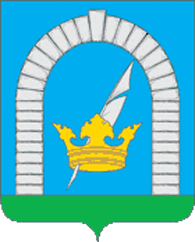 СОВЕТ ДЕПУТАТОВПОСЕЛЕНИЯ РЯЗАНОВСКОЕ В ГОРОДЕ МОСКВЕРЕШЕНИЕОт 25.02.2014 № 9/55О единовременном поощрении  действительного муниципальногосоветника Московской области 1 классаГлавы поселения Рязановское Кузьминой К.В.В соответствии с Федеральным законом Российской Федерации от 06.10.2003г. №131-ФЗ «Об общих принципах организации местного самоуправления в Российской Федерации», руководствуясь п.2.5 Решения Совета депутатов поселения Рязановское от 24.12.2013 года №5/52 «Об утверждении Положения о порядке предоставления дополнительных гарантий муниципальным служащим органов местного самоуправления администрации поселения Рязановское», Уставом поселения Рязановское, Протоколом заседания комиссии Администрации поселения Рязановское по установлению стажа муниципальной службы от 21.02.2014 года №62,СОВЕТ ДЕПУТАТОВ ПОСЕЛЕНИЯ РЯЗАНОВСКОЕ РЕШИЛ:1. Произвести единовременное поощрение в размере двухмесячного денежного содержания по занимаемой должности за счет средств по фонду оплаты труда, предусмотренных в смете расходов на содержание высшего должностного лица муниципального образования, утвержденной на текущий финансовый год, и утвержденных лимитов бюджетных обязательств, действительного муниципального советника Московской области 1 класса Главы поселения Рязановское Кузьминой К.В. 2. Контроль за исполнением настоящего Решения возложить на председателя Совета депутатов  поселения Рязановское Левого С.Д.Председатель Совета депутатов             		Глава  поселенияпоселения Рязановское					Рязановское________________С.Д.Левый             	          ____________К.В. Кузьмина                           